Муниципальное образование город ТоржокТоржокская городская ДумаРЕШЕНИЕВ связи с внесением изменений в Бюджетный кодекс Российской Федерации, Торжокская городская Дума р е ш и л а:1. Внести изменения в решение Торжокской городской Думы от 12.10.2016 № 44 «О внесении изменений в решение Торжокской городской Думы от 26.03.2013 № 159 и приостановлении действия его отдельных положений», изложив подпункт 1.1 пункта 1 в следующей редакции:«1.1. приостановить до 1 января 2017 года действие подпункта 6.3.7 пункта 6 статьи 5, подпункта 1.1 пункта 1, подпункта 2.2 пункта 2 статьи 6;».2. Настоящее Решение вступает в силу со дня его официального опубликования и подлежит официальному опубликованию и размещению в свободном доступе в информационно-телекоммуникационной сети Интернет на официальных сайтах администрации города Торжка и Торжокской городской Думы. Председатель Торжокской городской Думы                                                  В.И. ЖитковГлава муниципального образования город Торжок                                    А.А. Рубайло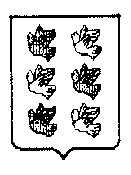 23.12.2016                                                      № 66